Corrections Officer	Course No. 44215	Credit: 0.5Pathways and CIP Codes: Corrections, Security, Law, & Law Enforcement Services (43.0199) – Law Enforcement StrandCourse Description: An application level course designed to provide students with the skills and knowledge needed to obtain entry-level employment as a corrections officer in the local, state, and/or federal detention system.Directions: The following competencies are required for full approval of this course. Check the appropriate number to indicate the level of competency reached for learner evaluation.RATING SCALE:4.	Exemplary Achievement: Student possesses outstanding knowledge, skills or professional attitude.3.	Proficient Achievement: Student demonstrates good knowledge, skills or professional attitude. Requires limited supervision.2.	Limited Achievement: Student demonstrates fragmented knowledge, skills or professional attitude. Requires close supervision.1.	Inadequate Achievement: Student lacks knowledge, skills or professional attitude.0.	No Instruction/Training: Student has not received instruction or training in this area.Benchmark 1: CompetenciesBenchmark 2: CompetenciesBenchmark 3: CompetenciesBenchmark 4:	 Discuss and Demonstrate Effective Written Communication Skills Necessary for the Correctional Environment.CompetenciesBenchmark 5:	 CompetenciesBenchmark 6: CompetenciesBenchmark 7:	 CompetenciesBenchmark 8:	 CompetenciesBenchmark 9: CompetenciesBenchmark 10: CompetenciesI certify that the student has received training in the areas indicated.Instructor Signature: 	For more information, contact:CTE Pathways Help Desk(785) 296-4908pathwayshelpdesk@ksde.org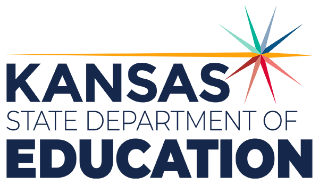 900 S.W. Jackson Street, Suite 102Topeka, Kansas 66612-1212https://www.ksde.orgThe Kansas State Department of Education does not discriminate on the basis of race, color, national origin, sex, disability or age in its programs and activities and provides equal access to any group officially affiliated with the Boy Scouts of America and other designated youth groups. The following person has been designated to handle inquiries regarding the nondiscrimination policies:	KSDE General Counsel, Office of General Counsel, KSDE, Landon State Office Building, 900 S.W. Jackson, Suite 102, Topeka, KS 66612, (785) 296-3201. Student name: Graduation Date:#DESCRIPTIONRATING1.1Identify the major roles & responsibilities of the corrections officer.1.2Discuss the development of the adult criminal justice system in the United States and Kansas.1.3Discuss the major trends in the adult criminal justice system in the United States and Kansas (e.g. community policing, restorative justice, diversionary programs).1.4Explain the adult criminal justice process from arrest to disposition.1.5Distinguish the major types of dispositions (e.g., incarceration, probation, restitution).1.6Identify circumstances under which juveniles would be processed in the adult criminal justice system.1.7Explain ethical violations you might see in a correctional setting and discuss best methods for handling them.1.8Explain why corrections officers, on and off duty, should exemplify the highest ethical and moral standards.1.9Explain the problems associated when a corrections officer violates the law.1.10Identify the primary legal references and sources that impact the work of a corrections officer.1.11Analyze inmate rights and the related responsibilities of correctional staff in assuring the rights of inmates.1.12Identify and discuss the types of lawsuits inmates can engage in.1.13Identify legal issues inherent in the handling of a crime that has been committed inside a detention facility.1.14Identify the procedures for making inquiry (of confidential records) into law enforcement information systems.#DESCRIPTIONRATING2.1List the forms used and identify the correct procedure for receiving inmates.2.2List appropriate steps in the booking procedure.2.3Identify the major steps in processing inmates prior to housing.2.4Identify the reasons why it is important to obtain clear fingerprints.2.5Identify the major steps in orienting new inmates.2.6State consequences of improper use of supplies to new inmates.2.7Given a sample case description indicate those factors that would affect classification (such as: medical status, gender, type of violation, behavior history, etc.).2.8Identify behaviors exhibited during the classification process that would suggest the need for further investigation prior to classification (such as: request for a particular unit, unusual nervousness, lack of eye contact).2.9Demonstrate knowledge of the Prison Rape Elimination Act (PREA) and the role of correctional staff in enforcing elements of the act.2.10Given a list of classification, identify specific risks, precautions, etc. associated with each.#DESCRIPTIONRATING3.1Discuss and explain the reasons for and barriers to effective communications in a jail setting.3.2Identify signs of trouble in a jail setting that could be prevented or mitigated through effective interpersonal communication.3.3Use visual and vocal cues to interpret information received from body language, eye movement, voice tone and voice inflection.3.4Demonstrate effective speaking, active listening, and nonverbal communication skills.3.5Given a scenario, demonstrate effective communication skills that might prevent an escalation of tension.3.6Given transcripts of interactions, indicate which communication systems(radio, telephone, public address) would be most appropriate for communicating with fellow officers given the type of situation.3.7Demonstrate effective techniques for interviewing of inmates.3.8Apply conflict resolution techniques to resolve conflict among individuals in a corrections environment.3.9Given a scenario, be able to address conflict in a group setting.3.10Discuss reasons for responding courteously and professionally to incoming calls and/or questions from the public.3.11#DESCRIPTIONRATING4.1Identify the elements of writing that are important for effective communication.4.2Describe the four major types of reports used in local corrections: incident, disciplinary, crime, use of force.4.3Demonstrate proofreading and revision techniques related to improving the communication. 4.4Given a scenario, simulation or video of a jail- related incident, generate a description of the incident and the first draft of a report of the incident.#DESCRIPTIONRATING5.1State why errors in key handling might pose threats to security.5.2Discuss techniques for effective observation and note-taking of jail incidents/condition of inmates.5.3Identify duties of the corrections officer in supervising meals for inmates in the dining hall.5.4Identify inmate behaviors that may signal trouble in the dining hall and generate a plan for enforcing discipline and/or reestablishing order.5.5Identify responsibilities of corrections officers in supervising the cleaning of cells by inmates.5.6Identify case law relevant to inmate exercise, recreation, fresh air, & natural light exposure.5.7Identify potential safety & security hazards that can occur during recreation time. Identify problems that may occur during inmate use of phone and explain appropriate staff response.5.8Given sample descriptions of inmate disputes, classify according to whether or not back-up should be called.5.9Identify possible consequences of failing to promptly investigate disturbances.5.10Identify precautions that may prevent a dispute from leading to physical injury or property damage.5.11Identify legal issues concerning the discipline of inmates and define the steps of progressive discipline.5.12Identify the roles and steps in the appeals process of inmate “grievance procedures”.5.13Recognize inmate behavior that indicates gang activity. 5.14Describe the techniques and strategies of an inmate manipulator and explain how to prevent becoming a victim.5.15Given a list of inmate classifications and standard supplies, identify potential incompatibilities (e.g. suicidal inmate with razor blade).5.16Identify the rules governing the distribution of commissary goods.5.17Explain the value of a properly operated commissary.5.20Discuss the sanitation and hygiene requirements and procedures in correctional facilities.5.21Identify the rights and visitation privileges of attorneys and other visitors using appropriate code sections, minimum jail standards, and case law for reference.5.22Identify steps to be taken when admitting visitors. 5.23Identify postal regulations relevant to the opening and reading of legal and non-legal mail.5.24Identify types of information or communication that should not be transmitted to inmates and indicate why each is inappropriate.#DESCRIPTIONRATING6.1Identify potential signs of mental health issues in inmates (such as: withdrawal, excessive fear, loss of appetite, suicide statements, etc.).6.2Describe the signs & symptoms of inmates who pose suicide risk and discuss potential liabilities resulting from a suicide. 6.3Identify the potential indicators of substance abuse among inmates.6.4Discuss potential indicators of physical problems requiring medical attention.6.5Describe symptoms and treatment conditions related to those diseases most likely to show up in a correctional facility.6.6Discuss the role of the corrections officer when assisting medical staff.6.7Identify reasons why medical staff are to be informed of the classification of all inmates they visit and are to be accompanied at all times.#DescriptionRATING7.1Identify items to look for when searching the facility (such as: shanks, razor keys, excess medications, contraband, etc.)7.2List the steps and safety precautions to be observed when searching the facility.7.3Describe the procedure for limiting and controlling movement of inmate workers during search of facility.7.4Identify the principles governing security rounds and identify signs to watch out for.7.5Identify steps in conducting outside perimeter checks7.6Identify procedures for doing numerical, body and photo counts.7.7Describe the procedure for responding to the absence of an inmate.7.8Describe the procedures of searching for a missing or escaped inmate.7.9Identify the legal principles inherent in conducting pat-down and strip searches.7.10Identify the “universal safety precautions” for conducting searches of inmates.7.11Define contraband in a correctional setting.7.12State why each major type of contraband represents a potential hazard in a correctional facility.7.13Identify common ways in which contraband is obtained by inmates and list common hiding places.7.14Describe the process for handling various types of contraband using a sample departmental policy manual for reference.7.15Identify the reasons for offering evidence in court.7.16Identify the tests that evidence must successfully pass before it may be entered into criminal court.#DescriptionRATING8.1Identify the legal framework for a correction officer’s use of reasonable force.8.2Given examples of situations requiring the use of physical force, identify actions that would constitute reasonable force using relevant codes, statutes, and case law materials for reference.8.3Identify actions that would be considered excessive force.8.4In a simulated exercise, demonstrate behaviors or verbal interventions that a corrections officer can use to de-escalate problems.8.5Demonstrate proper manipulation of handcuffs.8.6Demonstrate handcuffing a compliant, nonthreatening subject using proper principles.8.7Demonstrate assisting a person who is prone to his/her feet incorporating: appropriate verbal instructions, not pulling subject up by his/her arms, and not compromising the person’s ability to breathe.8.8Demonstrate the proper use of at least one mechanical restraint device commonly used in a correctional facility.8.9Identify the monitoring requirements of inmates who are placed in restraint devices and/or safety cells.8.10Explain the principles, conditions, and limitations under which safety cells may be used.#DescriptionRating9.1State why knowledge of classification system and housing layout in essential to escorting inmates within the facility.9.2Describe situations where individual movement of inmates is more appropriate than group movement.9.3State the potential consequences of improper supervision during in-house movement of inmates. 9.4Explain the steps to follow when preparing to transport an inmate.9.5Identify classifications of inmates that should not be mixed for transport.9.6Identify the steps in the transport procedure and discuss problems that can occur during.9.7Identify the procedure for verifying the identity of an inmate prior to release and state consequences of releasing the wrong person.9.8Identify the procedure for returning and transferring inmates’ property.#Descriptionrating10.1Discuss and/or participate in an individual self-assessment evaluation comprised of the following: timed 1.5 – 3 mile walk or run;  flexibility exercises for hamstring & back; and baseline number of push-ups and sit-ups.10.2Discuss and/or demonstrate ability to: properly lift and carry heavy objects (walking, running, climbing steps); drag minimum of 165 lbs.; and complete a 50 yd. sprint within 20 seconds.10.3In simulations of a frontal and rear assault, discuss and/or demonstrate rear brake fall and forward break fall techniques, incorporating: correct body position, proper movement, balance, and position of advantage.10.4In a simulation, discuss and/or demonstrate at least two joint lock control holds incorporating: balance, maintaining position of control and advantage, proper foot movements, and joint lock mechanisms.10.5In a simulation, discuss and/or demonstrate at least two “take down” techniques incorporating: balance, maintaining a position of control & advantage, and proper foot movements.10.6Discuss and/or demonstrate knowledge of the procedures involved with administrating basic first aid and CPR in a correctional setting.